基本信息基本信息 更新时间：2024-05-17 22:29  更新时间：2024-05-17 22:29  更新时间：2024-05-17 22:29  更新时间：2024-05-17 22:29 姓    名姓    名刘仕伦刘仕伦年    龄30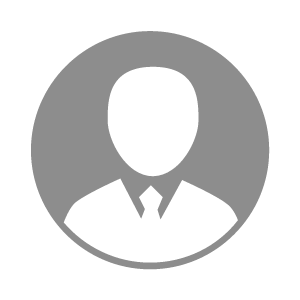 电    话电    话下载后可见下载后可见毕业院校河北电视广播大学邮    箱邮    箱下载后可见下载后可见学    历大专住    址住    址石家庄石家庄期望月薪5000-10000求职意向求职意向生产经理/主管,动物疾病诊治生产经理/主管,动物疾病诊治生产经理/主管,动物疾病诊治生产经理/主管,动物疾病诊治期望地区期望地区河北省/石家庄市河北省/石家庄市河北省/石家庄市河北省/石家庄市教育经历教育经历就读学校：河北电视广播大学 就读学校：河北电视广播大学 就读学校：河北电视广播大学 就读学校：河北电视广播大学 就读学校：河北电视广播大学 就读学校：河北电视广播大学 就读学校：河北电视广播大学 工作经历工作经历工作单位：河北首农现代农业科技有限公司 工作单位：河北首农现代农业科技有限公司 工作单位：河北首农现代农业科技有限公司 工作单位：河北首农现代农业科技有限公司 工作单位：河北首农现代农业科技有限公司 工作单位：河北首农现代农业科技有限公司 工作单位：河北首农现代农业科技有限公司 自我评价自我评价活泼开朗、乐观向上、兴趣广泛；

适应力、感悟力强，能很快融入团队；

勤奋好学，踏实肯干，动手能力强，认真负责，有很强的社会责任感；

坚毅不拔，吃苦耐劳，喜欢和勇于迎接新挑战。活泼开朗、乐观向上、兴趣广泛；

适应力、感悟力强，能很快融入团队；

勤奋好学，踏实肯干，动手能力强，认真负责，有很强的社会责任感；

坚毅不拔，吃苦耐劳，喜欢和勇于迎接新挑战。活泼开朗、乐观向上、兴趣广泛；

适应力、感悟力强，能很快融入团队；

勤奋好学，踏实肯干，动手能力强，认真负责，有很强的社会责任感；

坚毅不拔，吃苦耐劳，喜欢和勇于迎接新挑战。活泼开朗、乐观向上、兴趣广泛；

适应力、感悟力强，能很快融入团队；

勤奋好学，踏实肯干，动手能力强，认真负责，有很强的社会责任感；

坚毅不拔，吃苦耐劳，喜欢和勇于迎接新挑战。活泼开朗、乐观向上、兴趣广泛；

适应力、感悟力强，能很快融入团队；

勤奋好学，踏实肯干，动手能力强，认真负责，有很强的社会责任感；

坚毅不拔，吃苦耐劳，喜欢和勇于迎接新挑战。活泼开朗、乐观向上、兴趣广泛；

适应力、感悟力强，能很快融入团队；

勤奋好学，踏实肯干，动手能力强，认真负责，有很强的社会责任感；

坚毅不拔，吃苦耐劳，喜欢和勇于迎接新挑战。活泼开朗、乐观向上、兴趣广泛；

适应力、感悟力强，能很快融入团队；

勤奋好学，踏实肯干，动手能力强，认真负责，有很强的社会责任感；

坚毅不拔，吃苦耐劳，喜欢和勇于迎接新挑战。其他特长其他特长